Мегино-Кангаласское районное управление образованияМБДОУ «Тюнгюлюнский центр развития ребенка – детский сад «Олимпионик»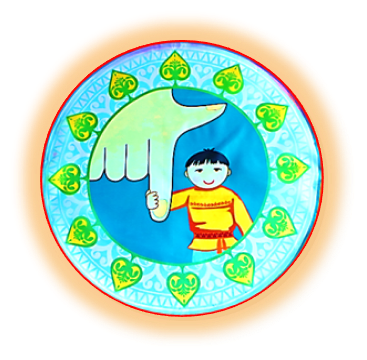 Технологические  карты совместной игровой деятельностипо речевому развитиюдля детей старшего дошкольного возрастаБаишева Варвара Григорьевна – учитель-логопедвысшей квалификационной категорииТехнологическая карта совместной игровой деятельностиНастольная игра «В поисках Принцессы Леи» Технологическая карта совместной игровой деятельноститема «Остров Чунга-чанга»Технологическая карта совместной игровой деятельноститема «Мы ищем звук [С]»Цель: Закрепление правильного произношения, автоматизация звука [С], в творческой атмосфере.Основная образовательная область: речевое развитиеВозраст детей: 6-7 лет.Цель: автоматизация звука [Л].Цель: автоматизация звука [Л].Цель: автоматизация звука [Л].Цель: автоматизация звука [Л].Цель: автоматизация звука [Л].Цель: автоматизация звука [Л].Цель: автоматизация звука [Л].Цель: автоматизация звука [Л].Область: речевое развитиеОбласть: речевое развитиеОбласть: речевое развитиеОбласть: речевое развитиеОбласть: речевое развитиеОбласть: речевое развитиеОбласть: речевое развитиеОбласть: речевое развитиеВозраст детей: 6-7 летВозраст детей: 6-7 летВозраст детей: 6-7 летВозраст детей: 6-7 летВозраст детей: 6-7 летВозраст детей: 6-7 летВозраст детей: 6-7 летВозраст детей: 6-7 летЭтапыЗадачиФормы организации совместной деятельности педагога и детейСредства, которые использует педагогСодержание совместной деятельности на каждом этапеСодержание совместной деятельности на каждом этапеРезультатЭтапыЗадачиФормы организации совместной деятельности педагога и детейСредства, которые использует педагогпедагогдетиРезультатВводно –организационная часть «Деталь лего»Непосредственно вовлечь детей в образовательный процессИгровая ситуацияИгра «Цепочка имен», кубик для настольной игрыЗнакомится с детьми через игру «Цепочка имен». Показывает кубик, заинтересовывает детейЗнакомятся,обсуждают для чего нужен кубик Создание дружелюбной игровой атмосферыЛего-поле настольной игрыРазвитие воображения и связной речиСовместная продуктивная деятельностьПоле настольной игры Предлагает придумать игровой сюжетСообща сочиняют игровой сюжет настольной игрыСочинение игрового сюжетаПравила игрыЗнакомство с правилами настольной игры Расшифровка схемы – таблицыСхема –таблица правил игры, цветные конверты с заданиямиПедагог знакомит с правилами игры и заданиямиЗнакомятся со схемой,правилами игры и заданиямиПонимание схем и правил игрыНастольная игра «В поисках принцессы Леи»Научить играть в настольную игру, различать основные цветаСовместная играПоле настольной игры, кубикОбъясняет, как играть в настольную игруДети ходят по очереди.  Игрок бросает кубик и передвигает человечка -лего вперед ровно на столько шагов, сколько выпало очков на кубике. Фотографируют каждый ход игрока на поле.Играют в настольную игру. Выполнение заданий  игровой ситуации зависит от возможного попадания чиселкубикаВыполнение заданий  игровой ситуации зависит от возможного попадания чиселкубикаВыполнение заданий  игровой ситуации зависит от возможного попадания чиселкубикаВыполнение заданий  игровой ситуации зависит от возможного попадания чиселкубикаВыполнение заданий  игровой ситуации зависит от возможного попадания чиселкубикаВыполнение заданий  игровой ситуации зависит от возможного попадания чиселкубикаВыполнение заданий  игровой ситуации зависит от возможного попадания чиселкубикаИгровая ситуация «Красная деталь лего»(зависит  от возможного попадания артикуляционных упражнений в конверте:-Индюк, месим тесто, часы, маляр, чашка, чистим зубы, варенье)Развитие артикуляционного аппарата (отрабатывать подъем языка вверх, развивать подвижность языка, укреплять кончик языка)Упражнение на развитие аппарата,артикуляционная гимнастика.Карточки упражнений для развития артикуляционного аппаратаПоказывает артикуляционные упражненияПовторяют артикуляционные упражненияПодготовка языка к правильной артикуляции звука [Л]Игровая ситуация «Голубая деталь лего»(зависит  от возможного попадания дыхательных упражнений в конверте:-Свечи, -цветные полоски, -картинки с вуалями)Развитие   правильного дыхания.Упражнение на развитие правильного дыханияПолоски бумаги в форме свечи, цветные полоски, картинки с вуалями на каждого ребенкаПоказывает упражнение для правильного дыханияПовторяют дыхательные упражненияОбрабатывание плавного длительного речевого выдохаИгровая ситуация «Лошадка»Развитие мелкой моторики рук и укрепление мышц кончика языкаУпражнение для развитие мелкой моторики рук и укрепление мышц кончика языка(Цвынтарий В.В. Играем, слушаем, поражаем-звуки получаем.Упражнение «Лошадка»Показывает упражнение «Лошадка»Повторяют упражнение «Лошадка»Дети учатся поднимать язык вверх.Игровая ситуация «Желтая деталь лего»Автоматизировать звук [Л] в слогах, в словахУпражнения для автоматизации звука в слогах, в словахЧистоговорки, скороговорки на звук [Л]Читает чистоговорки, скороговоркиПовторяют чистоговорки, скороговоркиУлучшается произношение звука [Л]Игровая ситуация «Розовая деталь лего»Развитие логического мышленияПроцесс анализа и обобщения Загадки Загадывает загадки в ответах слова со звуком [Л]Отгадывают загадкиРазвивается у детей находчивость, сообразительностьИгровая ситуация «Сюрприз»Создание положительных эмоцийСюрпризный моментСундук, конфетыПредлагает открыть сундук с сокровищем Открывают сундук, находят конфетыПоложительный эмоциональный настрой, мотивация к игре.Игровая ситуация «Зеленая деталь лего»Вовлечение детейв процесс игрыИгровая ситуацияЗеленаядеталь легоПоказывает схему с правилами игрыПропускают ходОсвоение детьми правил игрыИгровая ситуация «Желтаядеталь лего»Вовлечение детейв процесс игрыИгровая ситуацияЖелтаядеталь легоПоказывает схему с правилами игрыХод игрока: 1 шаг назадОсвоение детьми правил игрыИгровая ситуация «Голубаядеталь лего с маленькой горкой»Вовлечение детейв процесс игрыИгровая ситуацияГолубаядеталь лего, с маленькой горкойПоказывает схему с правилами игрыХод игрока: 1 шаг впередОсвоение детьми правил игры Игровая ситуация «Голубаядеталь лего с длинной горкой»Вовлечение детейв процесс игрыИгровая ситуацияГолубаядеталь легоПоказывает схему с правилами игрыХод игрока: 2 шага впередОсвоение детьми правил игрыИгровая ситуация «Дракон»Повторение  буквы ЛИгровая ситуацияИгрушка легоДраконПоказывает картину «Найдидорогу к дракону». Дети зачеркивают все буквы Л на картинеПовторяют букву ЛИгровая ситуация «Спасение принцессы Леи»Создание радостной атмосферыИгровая ситуацияЧеловечки лего: Принцесса Лея, принц. Лего игрушка Карета Поощряет детейСпасают принцессуСоздание радостной атмосферы от счастливого финала игры Мультфильм«Спасение принцессы Леи»Подарить положительные эмоцииСюрпризный моментПрограмма VivaVideo, мультфильм «Спасение принцессы Леи»Незаметно для детей делает монтаж мультфильма,из фотографий сделанными детьми по ходу игры (программа VivaVideo) и демонстрирует мультфильм, «Спасение принцессы Леи»Смотрят созданный ими  мультфильм«Спасение принцессы Леи»Положительный эмоциональный настрой. Удовлетворение от игры. Дальнейшая мотивация к  игре  из лего- конструкторовЦель: автоматизация звука [Ч], обогащение  словарного запаса.Цель: автоматизация звука [Ч], обогащение  словарного запаса.Цель: автоматизация звука [Ч], обогащение  словарного запаса.Цель: автоматизация звука [Ч], обогащение  словарного запаса.Цель: автоматизация звука [Ч], обогащение  словарного запаса.Цель: автоматизация звука [Ч], обогащение  словарного запаса.Цель: автоматизация звука [Ч], обогащение  словарного запаса.Цель: автоматизация звука [Ч], обогащение  словарного запаса.Область: речевое развитиеОбласть: речевое развитиеОбласть: речевое развитиеОбласть: речевое развитиеОбласть: речевое развитиеОбласть: речевое развитиеОбласть: речевое развитиеОбласть: речевое развитиеВозраст детей: 6-7 летВозраст детей: 6-7 летВозраст детей: 6-7 летВозраст детей: 6-7 летВозраст детей: 6-7 летВозраст детей: 6-7 летВозраст детей: 6-7 летВозраст детей: 6-7 летЭтапыЗадачиФормы организации совместной деятельности Средства, которые использует педагогСодержание совместной деятельности на каждом этапеСодержание совместной деятельности на каждом этапеРезультатЭтапыЗадачиФормы организации совместной деятельности Средства, которые использует педагогпедагогдетиРезультатВводно –организационная часть «Остров Чунга – чанга»Знакомство, создание положительных эмоцийПросмотр мультфильма «Катерок», беседаПроектор, экран, отрывок из мультфильма Показывает мультфильм,  заинтересовывает детейОбсуждают мультфильмСоздание дружелюбной игровой атмосферыИгровая ситуация «Строим катер»Развитие воображение и умения действовать сообщаСовместная продуктивная деятельностьИгровые спортивные модули, различные материалы предметно- развивающей средыПредлагает построить катер Сообща строят катер, собирают название катера,  по буквам повторяя звукиПостроенный детьми катерок «Чижик»Игровая ситуация «Гимнастика»Развитие мелкой моторики рук и артикуляционного аппаратаУпражнения на развитие мелкой моторики рук и артикуляционная гимнастика.МузыкаТрубы-помощники на каждого ребенка, музыкаПоказывает упражненияПовторяют под музыку упражненияПодготовка языка к правильной артикуляции звука [Ч] «Море»Развитие голоса, слуха и   правильного дыхания.Логопедическая играТрубы-помощники на каждого ребенка,  «Шум прибоя»предлагает детям импровизировать звук катера,ветраПодражают звуки катера и ветраОбрабатывание плавного длительного речевого выдоха«Здравствуй остров «Чунга-чанга»Установление доверительного контакта детей, сплочение группыИгровая ситуацияТрубы-помощники на каждого ребенкаПредлагает осторожно выйти из катера используя трубыИспользуя трубы выходят из катера Сплочение детей«Песчаный берег»Учить ребенка находить предметы, в названии которых есть заданный звук в начале слова Логопедическая игра, творческая продуктивная деятельностьПесок, игрушки, трубы-помощникиПредлагает детям находить предметы в песке и написать символ звука [Ч] букву Ч и назвать какие еще слова, предметы во время игр были со звуком [Ч]; сделать музыкальный инструментНаходят в песке игрушки, пишут букву Ч и называют слова со звуком [Ч], Ребенок учится определять первый  звук в слове и знакомство с буквой Ч«Животные Африки»Знакомства с животными Африки  Просмотр мультфильма «Животные Африки»Проектор, экран, отрывок из мультфильма, трубы -помощники предлагает  через трубу – бинокль смотреть и называть животныхДети через трубу – бинокль смотрят мультфильм называют и рассказывают про животныхЗакрепление словаря по теме «Животные Африки»«Обитатели моря»Знакомства с обитателями моряПросмотр мультфильма «Обитатели моря»Проектор, экран, отрывок из мультфильма, трубы-помощникиПредлагает детям посмотреть на обитателей мореиспользуя трубы  – « для ныряния в воду»  заходят в  море и  смотрят на обитателей моря, называют и рассказывают про нихЗакрепление словаря по теме «Обитатели моря»Танец  «Чунгачанга»Создание веселой атмосферыТанец «Чунгачанга»Проектор, экран, отрывок из мультфильма «Чунгачанга», трубы-  помощники и камешкиПредлагает сделать инструмент и  танцевать с жителями острова Все делают музыкальный инструмент из трубки и  танцуют произнеся слоги «Чунгачанга»Положительный эмоциональный настрой. Дальнейшее мотивация  путешествияЭтапыЗадачиФормы организации совместной деятельности педагога и детейСредства, которые использует педагогСодержание совместной деятельности на каждом этапеСодержание совместной деятельности на каждом этапеРезультатЭтапыЗадачиФормы организации совместной деятельности педагога и детейСредства, которые использует педагогпедагогдетиРезультатИгровая ситуация«Цепочка имен» Непосредственно вовлечь детей в образовательный процессИгра «Цепочка имен» ЗнакомствоПриглашает детей в круг, представляется. Настраивает на совместную деятельностьЗнакомятся с педагогом, называя имена,  берутся за руки, образуя кругСоздание дружелюбной игровой атмосферыИгровая ситуация «Поймай звук насоса»Развитие фонематического восприятия, постановка правильной артикуляции звука [С]  Прослушивание звука насоса, дыхательное упражнение «Насос» насосПредлагает прослушать звук велосипедного насоса и предлагает детям поймать звук насоса,  для погружения детей в тему «Звук [С]» Слушают звук насоса, стараются поймать руками, сами подражают звук насоса «СССССС», делают вывод,  что можно поймать звук насоса только с помощью «Звукофота»Определение звука насоса и артикуляцию звука [С] Игровая ситуация «Звукофот»Развитие познавательно-исследовательских способностейбеседафотоаппаратРассказывает детям  о   том как можно ловить с помощью фотоаппарата ловить звукиВыслушав о замечательной истории о детей, которые с помощью фотоаппарата ловят звуки и делают плакаты мотивируются к созданию такого же плаката Мотивация к творческой работеИгровая ситуация «Сделай букву С»Знакомства с буквой звука [С]Игра «Сделай букву С»Различные материалы развивающей средыПредлагает детям  из различных материалов развивающей среды написать букву СДелают из различных материалов развивающей среды  букву С и фотографируютФотографии буквы С«Где спрятался звук [С]?»
Учить ребенка находить предметы, в названии которых есть заданный звук (в начале, в середине, в конце).
Логопедическая играфотоаппаратПредлагает детям находить предметы и фотографировать, в названии которых есть звук [С]Фотографируют предметы,  в названии которых есть звук [С], позируютФотокадры  предметов со звуком [С] (в начале, в середине, в конце), ребенок учится определять место звука в слове
Творческая игра «Плакат на звук [С]»Создание атмосферы творчестваПродуктивная деятельностьНоутбук, принтер,  Canon Games, Фотографии, клей, ножницы фломастерыРаспечатывает фотографии на принтере. Предлагает детям распечатанные фотографии расклеить по разделам. Создает атмосферу взаимодействия и взаимопомощи. все фотографии распределяют по разделам и расклеиваютСоздание плакатаВыход из игровой ситуацииПодведение итогов.беседамузыкаПобуждает детей рассказать о плакате. Дарит готовый плакат детям.Анализ и обобщение темы: звук[С]Положительный эмоциональный настрой. Дальнейшее мотивация  создания следующего плаката на другие звуки.